Publicado en Huesca el 15/07/2024 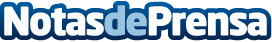 Cabecita Loca revoluciona el concepto de las bebidas artesanalesYa es posible descubrir y explorar una delicada colección de bebidas que prometen llevar los sentidos a un viaje inolvidable de sabor y tradiciónDatos de contacto:Víctor ClaveríaCEO Cabecita Loca Slow Drinks974 26 99 94Nota de prensa publicada en: https://www.notasdeprensa.es/cabecita-loca-revoluciona-el-concepto-de-las Categorias: Nacional Gastronomía Consumo http://www.notasdeprensa.es